Завдання до квесту з української літератури ( 6 клас)Розглянути ілюстрації до творів і заповнити таблицю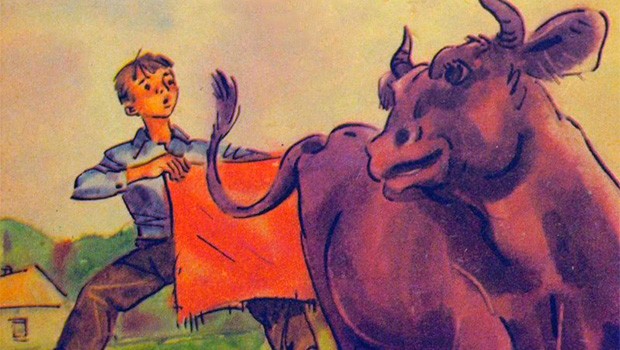 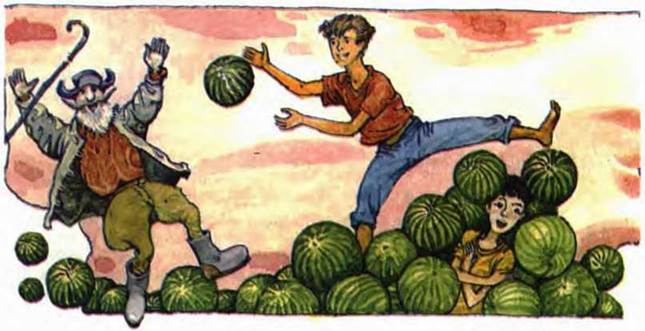 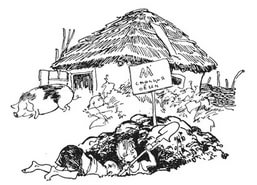 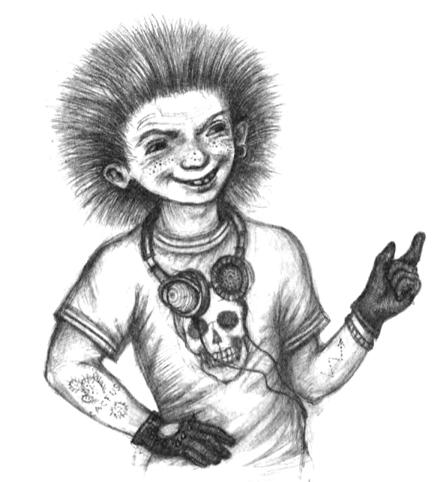 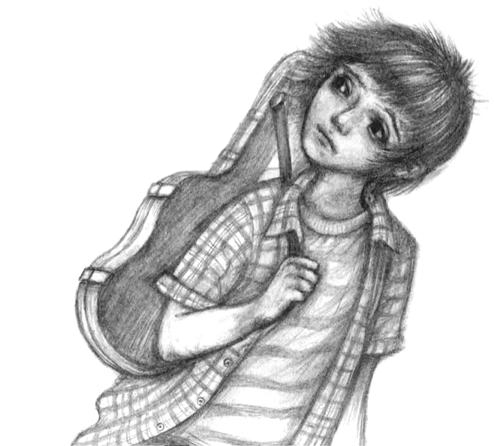 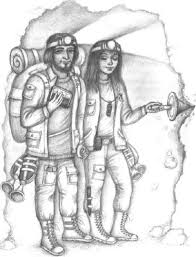 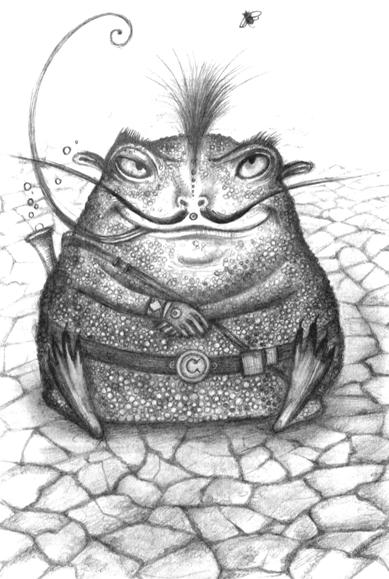 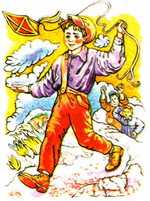 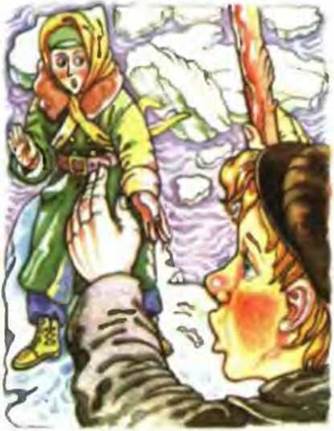 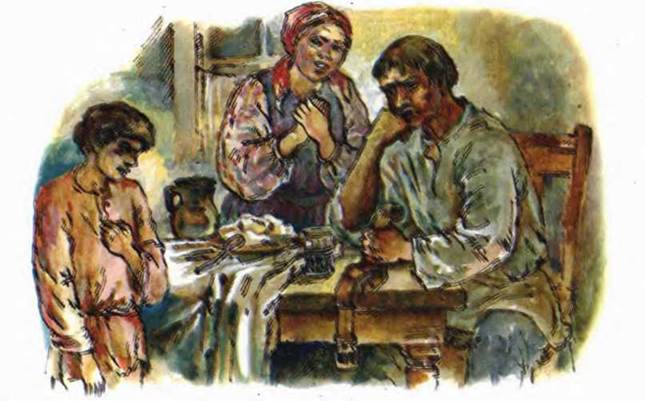 Завдання до квесту з української мови. (6 клас).До кожного з малюнків дібрати фразеологізм і розкрити його значення.(за кожну правильну відповідь – 1 бал)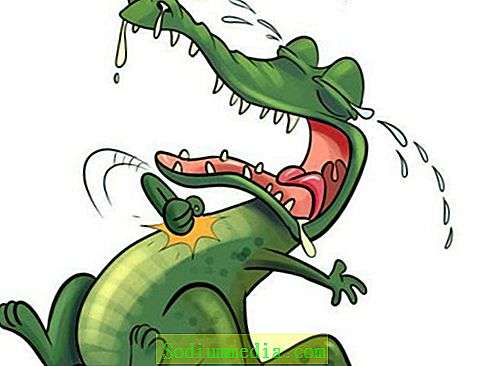 Крокодилячі сльози ( удавані, нещирі, несправжні сльози)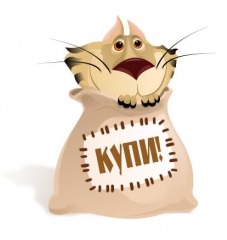 Кіт у мішку (придбати невідомо що)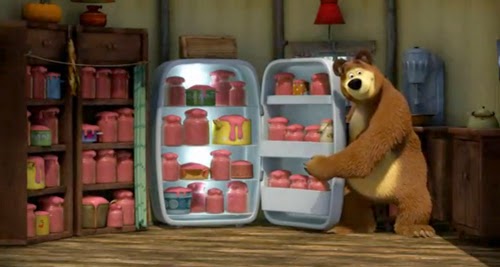 Хоч греблю гати (дуже багато)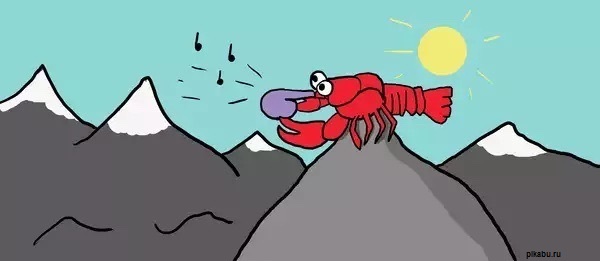 Коли рак на горі свисне (ніколи)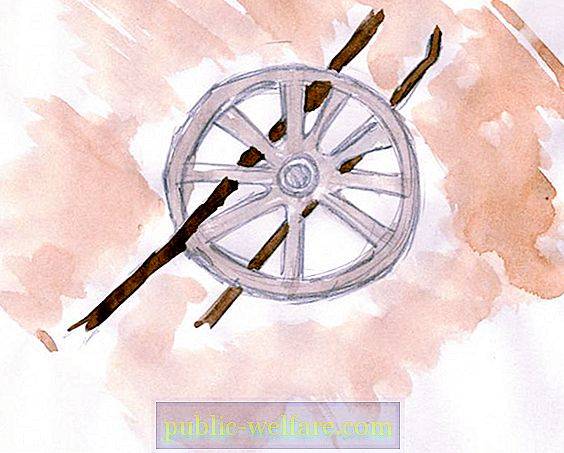 Ставити палки в колеса (заважати)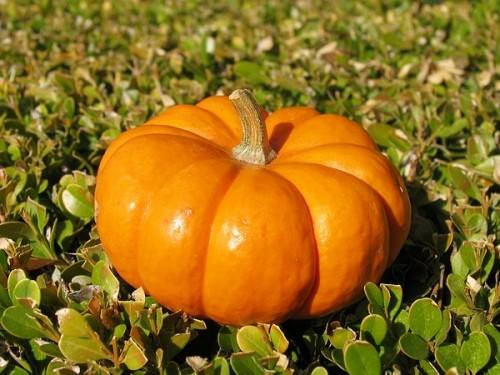 Дати гарбуза (відмовити хлопцю)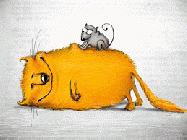 Байдики бити (нічого не робити)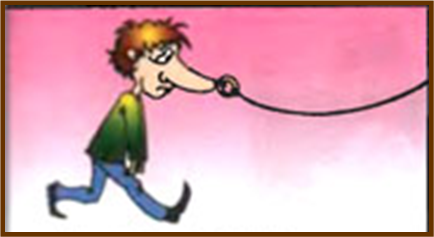 Водити за носа (обманювати, приховувати)Назва творуАвторМісце подійГоловні героїДругорядні персонажі«Тореадори з Васюківки»Всеволод НестайкоС.ВасюківкамістоПавлушаЯваДід Саливон, батьки, вчителька, корова Контрибуція«Таємне товариство боягузів…»Леся ВорониниМістоЄгипетКлим ДжураСиньомордики,Кактус,Пані Соломія«Федько – халамид ник»Володимир ВинниченкоНевеличке містечкоФедькоТолик, батьки, Друзі Федька